 ΣΥΝΕΡΓΑΖΟΜΕΝΕΣ   ΣΥΝΤΑΞΙΟΥΧΙΚΕΣ   ΟΡΓΑΝΩΣΕΙΣΔΗΜΟΣΙΟΥ – OAEE – ΙΚΑ –ΠΟΣΕ ΟΑΕΕ – ΕΛΤΑ – ΟΣΕ –– ΠΕΣ ΝΑΤ– ΠΣΣ ΔΙΚΗΓΟΡΩΝ –  ΠΟΣΕΑ ΕΤΕΑΠ – ΕΣΤΑΜΕΔΕ   Σωκράτους 23 – Αθήνα ΤΗΛ. (210) 52 01 573 -  52 29 442 –ΦΑΞ.52 29 907 E-mail osika@otenet.gr                                                                             Αθήνα 1 Δεκέμβρη 2021                                         ΔΕΛΤΙΟ ΤΥΠΟΥΗ Kυβέρνηση όχι μόνο επιμένει στην πολιτική της «ατομικής ευθύνης» προς τους εργαζόμενους και το λαό, προσπαθώντας να απαλλαγεί από τις τεράστιες δικές της, ευθύνες για την εγκληματικά ανεπαρκή αντιμετώπιση της πανδημίας, αλλά τώρα έρχεται να επιβάλει και χρηματική τιμωρία στο λαό..Στοχεύοντας κύρια στους συνταξιούχους, ανακοίνωσε πως οι ανεμβολίαστοι άνω των 60 ετών (στη μεγάλη πλειοψηφία τους συνταξιούχοι) θα πληρώνουν πρόστιμο 100 ευρώ το μήνα, τα οποία, όπως δήλωσε ο πρωθυπουργός θα αποδίδονται στα νοσοκομεία για τις ανάγκες τους!!!Η Κυβέρνηση αποδείχνεται πολιτικός αρνητής μιας πλατιάς, οργανωμένης, στα πλαίσια της Πρωτοβάθμια Φροντίδα Υγείας, καμπάνιας πειθούς των διστακτικών λαϊκών ανθρώπων για τον εμβολιασμό. Αποδείχνεται πολιτικός αρνητής της ενίσχυσης του Δημόσιου Συστήματος Υγείας. Αντίθετα το υπονομεύει ακόμα περισσότερο, με νέες περικοπές των δαπανών για την υγεία στον προϋπολογισμό, προς όφελος των ιδιωτών επιχειρηματιών. Και επιχειρεί, με μια απαράδεκτη απόφαση, να φορτώσει την κάλυψη των δαπανών αυτών και πάλι στο λαό.
Απορρίπτουμε και καταγγέλλουμε την απόφαση της Κυβέρνησης για το χαράτσι αυτό. Απαιτούμε να την αποσύρει άμεσα. Καλούμε όλους τους συνταξιούχους να τηρούν τα μέτρα προστασίας τους να φορούν μάσκες κλπ, να εμβολιαστούν, αξιοποιώντας τα επιστημονικά επιτεύγματα, που όμως δεν αποτελούν πανάκεια για την πανδημία, και δεν δικαιολογούν τις εγκληματικές κυβερνητικές ευθύνες.
Στις 14 του Δεκέμβρη οι συνταξιούχοι, με τις συγκεντρώσεις τους σε όλη τη χώρα, θα στείλουν το δικό τους αγωνιστικό πρόστιμο στην κυβέρνηση. Θα βρεθούν και πάλι έξω από το Μαξίμου απαιτώντας την ικανοποίηση των αιτημάτων τους.
ΟΧΙ στα νέα χαράτσια στις συντάξεις. Να παρθούν άμεσα μέτρα για την υγεία με προσλήψεις ιατρικού-νοσηλευτικού προσωπικού και επίταξη του ιδιωτικού τομέα. Να αποδοθούν τώρα οι 13η και 14η συντάξεις και όλα τα αναδρομικά σε όλους τους συνταξιούχους. Να καλυφθούν όλες οι ανάγκες του Δημόσιου Συστήματος Υγείας από τον κρατικό προϋπολογισμό.Οι Συνεργαζόμενες Συνταξιουχικές Οργανώσεις 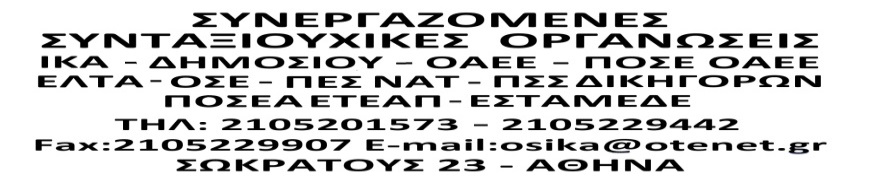 